JUST ADDED!!Athlete’s Name: ________________________________________________________________ DOB:_________________________  Email: _____________________________________ Primary Phone Number: __________________________________________    Address: ______________________________________________ City: _______________________ Zip Code: _______________ Questions/concerns? Contact:  Participant    Other - Name/Relation:  ______________________ Phone #: _______________ This league is for athletes who love this backyard sport or anyone who would like to learn how to play. The complete season is six weeks. The last session will be our              championship tournament with every athlete earning an award.  There will not be same day registration. Make sure you call to register your spot! When: Tuesdays, July 13th-August 17thTime:  5:30-6:30Where:  701 S. Main St Akron, Ohio 44311(UDS)Cost: $50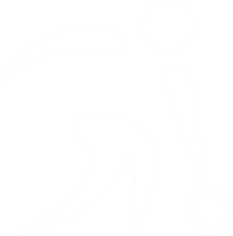 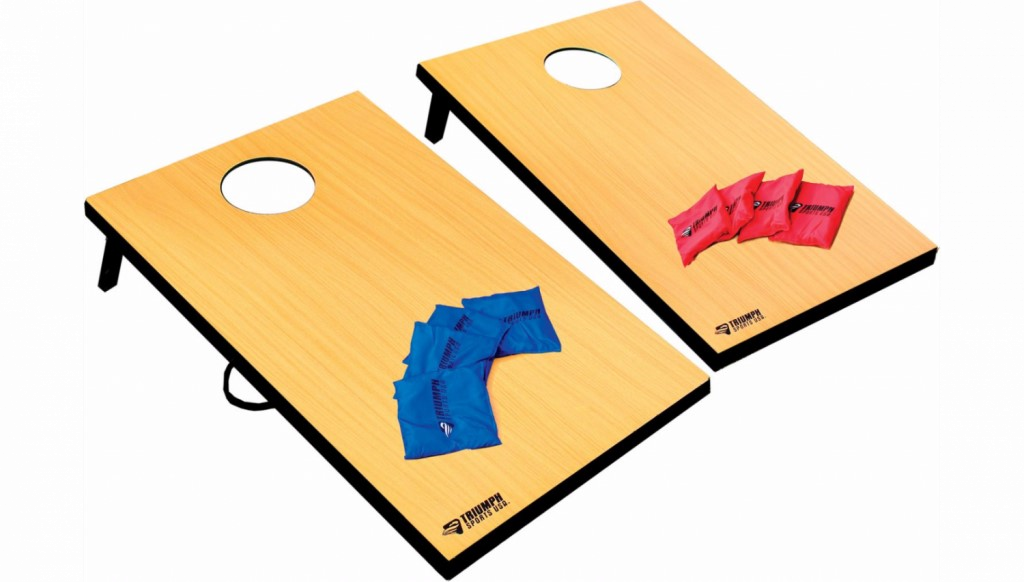 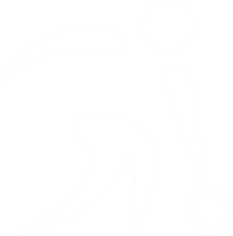 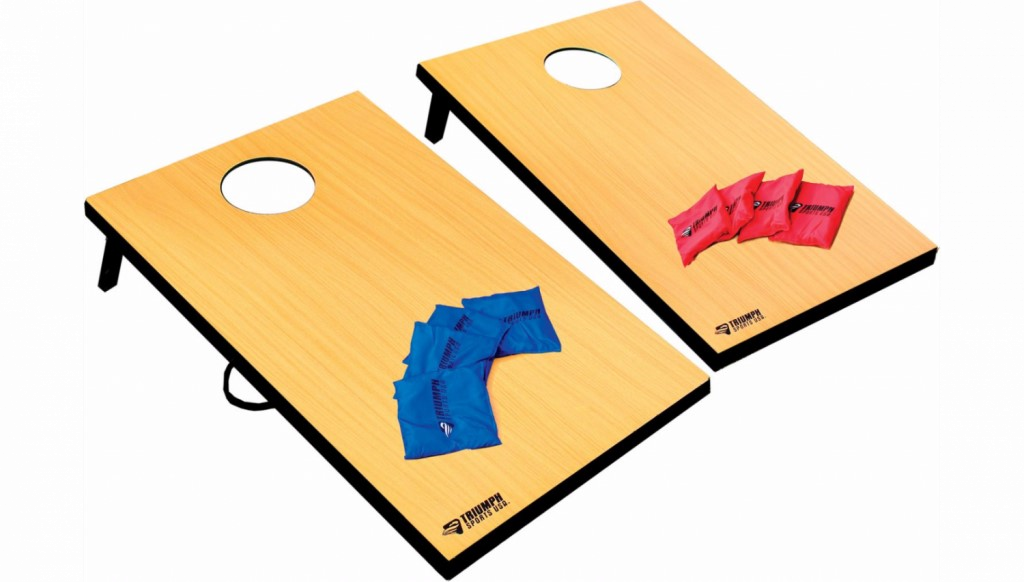 Questions: 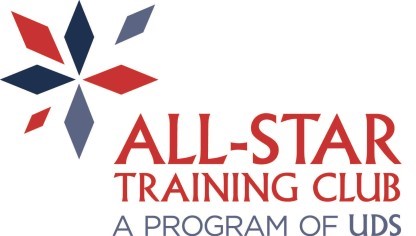 	Program Information 	Registration Information  	Dan Lancianese 	Jeff Campano 	330-352-5602 	330-762-9755, ext. 233 	dlancian22@gmail.com 	jcampano@udsakron.org   PRIVATE PAYMENT: Total Payment Enclosed $_____________                     Please return all forms to:    Check # _________ (Made out to United Disability Services)      Money Order        United Disability Services  Credit Card:      Visa        MasterCard          Discover   	701 S. Main St., Akron, OH 44311 Name on Credit Card: ______________________________  Billing Zip Code: ____________ Total Payment: __________  Credit Card Number______________________________________  3 digit CV#________________ Exp. ______________  Signature_________________________________________________ Date: ______________________________________WAIVER - If possible, I would like to use my waiver to pay for my participation.  I have contacted my SSA about using my waiver funds for my participation and I give my permission for my SSA to discuss the details with UDS.  My Waiver is a(n):   IO Waiver      Level 1 Waiver       SELF waiver       Other ________________   Not Sure    Medicaid Number: ______________________________ SSA Name: ______________________     Summit County   Other:___________     PRIVATE PAYMENT: Total Payment Enclosed $_____________                     Please return all forms to:    Check # _________ (Made out to United Disability Services)      Money Order        United Disability Services  Credit Card:      Visa        MasterCard          Discover   	701 S. Main St., Akron, OH 44311 Name on Credit Card: ______________________________  Billing Zip Code: ____________ Total Payment: __________  Credit Card Number______________________________________  3 digit CV#________________ Exp. ______________  Signature_________________________________________________ Date: ______________________________________WAIVER - If possible, I would like to use my waiver to pay for my participation.  I have contacted my SSA about using my waiver funds for my participation and I give my permission for my SSA to discuss the details with UDS.  My Waiver is a(n):   IO Waiver      Level 1 Waiver       SELF waiver       Other ________________   Not Sure    Medicaid Number: ______________________________ SSA Name: ______________________     Summit County   Other:___________     PRIVATE PAYMENT: Total Payment Enclosed $_____________                     Please return all forms to:    Check # _________ (Made out to United Disability Services)      Money Order        United Disability Services  Credit Card:      Visa        MasterCard          Discover   	701 S. Main St., Akron, OH 44311 Name on Credit Card: ______________________________  Billing Zip Code: ____________ Total Payment: __________  Credit Card Number______________________________________  3 digit CV#________________ Exp. ______________  Signature_________________________________________________ Date: ______________________________________WAIVER - If possible, I would like to use my waiver to pay for my participation.  I have contacted my SSA about using my waiver funds for my participation and I give my permission for my SSA to discuss the details with UDS.  My Waiver is a(n):   IO Waiver      Level 1 Waiver       SELF waiver       Other ________________   Not Sure    Medicaid Number: ______________________________ SSA Name: ______________________     Summit County   Other:___________     PRIVATE PAYMENT: Total Payment Enclosed $_____________                     Please return all forms to:    Check # _________ (Made out to United Disability Services)      Money Order        United Disability Services  Credit Card:      Visa        MasterCard          Discover   	701 S. Main St., Akron, OH 44311 Name on Credit Card: ______________________________  Billing Zip Code: ____________ Total Payment: __________  Credit Card Number______________________________________  3 digit CV#________________ Exp. ______________  Signature_________________________________________________ Date: ______________________________________WAIVER - If possible, I would like to use my waiver to pay for my participation.  I have contacted my SSA about using my waiver funds for my participation and I give my permission for my SSA to discuss the details with UDS.  My Waiver is a(n):   IO Waiver      Level 1 Waiver       SELF waiver       Other ________________   Not Sure    Medicaid Number: ______________________________ SSA Name: ______________________     Summit County   Other:___________     PRIVATE PAYMENT: Total Payment Enclosed $_____________                     Please return all forms to:    Check # _________ (Made out to United Disability Services)      Money Order        United Disability Services  Credit Card:      Visa        MasterCard          Discover   	701 S. Main St., Akron, OH 44311 Name on Credit Card: ______________________________  Billing Zip Code: ____________ Total Payment: __________  Credit Card Number______________________________________  3 digit CV#________________ Exp. ______________  Signature_________________________________________________ Date: ______________________________________WAIVER - If possible, I would like to use my waiver to pay for my participation.  I have contacted my SSA about using my waiver funds for my participation and I give my permission for my SSA to discuss the details with UDS.  My Waiver is a(n):   IO Waiver      Level 1 Waiver       SELF waiver       Other ________________   Not Sure    Medicaid Number: ______________________________ SSA Name: ______________________     Summit County   Other:___________   For office use only: For office use only: Form Processed:  Annual Waiver on File: Photo Release: Other:  